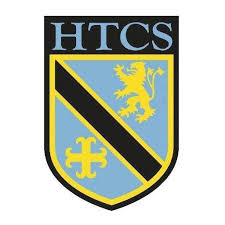 Mathematics FacultyYear 10 Unit 8 OverviewTransformations and ConstructionsTopicKey IdeasProgressProgressProgressTopicKey IdeasRAGTransformations and ConstructionsI can draw plans and elevations of 3D solidsTransformations and ConstructionsI can transform shapes by reflection, rotation, translation and enlargementTransformations and ConstructionsI can draw and use scales on maps and scale drawingsTransformations and ConstructionsI can calculate, draw and solve problems involving bearingsTransformations and ConstructionsI can construct triangles using a compassTransformations and ConstructionsI can bisect lines and anglesTransformations and ConstructionsI can draw the locus of a point or pointsLessonLearning FocusAssessmentKey Words1Drawing plans and elevations of 3D solids.Formative assessment strategies e.g. MWBs, whole class questioning, Diagnostic Questions, SLOP time with self-assessment, Live Marking etc.Assessment is also supported with our use of ILOs which alternate between Basic Skills Checks one week and then a more individual ILO the following set through Century and Corbettmaths.Finally every unit is assessed half termly as part of our Assessment Calendar in Mathematics.plan, view, elevation, face, solid2Reflecting 2D shapes in a mirror line.  Describing reflections.(CM clips 272 – 274)Formative assessment strategies e.g. MWBs, whole class questioning, Diagnostic Questions, SLOP time with self-assessment, Live Marking etc.Assessment is also supported with our use of ILOs which alternate between Basic Skills Checks one week and then a more individual ILO the following set through Century and Corbettmaths.Finally every unit is assessed half termly as part of our Assessment Calendar in Mathematics.transformation, reflection, mirror line, symmetry, axis, horizontal, vertical, diagonal 3Rotating 2D shapes about a centre of rotation.  Describing rotations.(CM clip 275)Formative assessment strategies e.g. MWBs, whole class questioning, Diagnostic Questions, SLOP time with self-assessment, Live Marking etc.Assessment is also supported with our use of ILOs which alternate between Basic Skills Checks one week and then a more individual ILO the following set through Century and Corbettmaths.Finally every unit is assessed half termly as part of our Assessment Calendar in Mathematics.transformation, rotation, direction, (anti)clockwise, angle, degree, centre4Translating shapes using vectors.  Describing translations.(CM clips 325 & 326)Formative assessment strategies e.g. MWBs, whole class questioning, Diagnostic Questions, SLOP time with self-assessment, Live Marking etc.Assessment is also supported with our use of ILOs which alternate between Basic Skills Checks one week and then a more individual ILO the following set through Century and Corbettmaths.Finally every unit is assessed half termly as part of our Assessment Calendar in Mathematics.transformation, translation, vector, direction5Enlarging shapes by fractional and negative scale factors.  Describing enlargements.(CM clips 104 – 109)Formative assessment strategies e.g. MWBs, whole class questioning, Diagnostic Questions, SLOP time with self-assessment, Live Marking etc.Assessment is also supported with our use of ILOs which alternate between Basic Skills Checks one week and then a more individual ILO the following set through Century and Corbettmaths.Finally every unit is assessed half termly as part of our Assessment Calendar in Mathematics.transformation, enlargement, positive, negative, fractional, scale factor, centre6Drawing and using scales on maps and scale drawings.(CM clips 283 & 284)Formative assessment strategies e.g. MWBs, whole class questioning, Diagnostic Questions, SLOP time with self-assessment, Live Marking etc.Assessment is also supported with our use of ILOs which alternate between Basic Skills Checks one week and then a more individual ILO the following set through Century and Corbettmaths.Finally every unit is assessed half termly as part of our Assessment Calendar in Mathematics.scale, scale factor, ratio, enlargement7Solving problems involving bearings.(CM clips 26 & 27)Formative assessment strategies e.g. MWBs, whole class questioning, Diagnostic Questions, SLOP time with self-assessment, Live Marking etc.Assessment is also supported with our use of ILOs which alternate between Basic Skills Checks one week and then a more individual ILO the following set through Century and Corbettmaths.Finally every unit is assessed half termly as part of our Assessment Calendar in Mathematics.bearing, angle, degree, direction, clockwise, north line8Constructing perpendicular bisectors, perpendiculars to a point and perpendiculars through a point on a line.(CM clips 78 – 80)Formative assessment strategies e.g. MWBs, whole class questioning, Diagnostic Questions, SLOP time with self-assessment, Live Marking etc.Assessment is also supported with our use of ILOs which alternate between Basic Skills Checks one week and then a more individual ILO the following set through Century and Corbettmaths.Finally every unit is assessed half termly as part of our Assessment Calendar in Mathematics.construct, line, bisect, perpendicular, point, compass9Bisecting angles using a ruler and a compass.  Constructing angles using a ruler and a compass.(CM clips 68 – 72)Formative assessment strategies e.g. MWBs, whole class questioning, Diagnostic Questions, SLOP time with self-assessment, Live Marking etc.Assessment is also supported with our use of ILOs which alternate between Basic Skills Checks one week and then a more individual ILO the following set through Century and Corbettmaths.Finally every unit is assessed half termly as part of our Assessment Calendar in Mathematics.construct, angle, bisect, compass10Constructing triangles and shapes made from triangles using a ruler and a compass.  (CM clips 68 – 73 & 83)Formative assessment strategies e.g. MWBs, whole class questioning, Diagnostic Questions, SLOP time with self-assessment, Live Marking etc.Assessment is also supported with our use of ILOs which alternate between Basic Skills Checks one week and then a more individual ILO the following set through Century and Corbettmaths.Finally every unit is assessed half termly as part of our Assessment Calendar in Mathematics.construct, triangle, compass, angle, bisect11Constructing loci.  Using loci to solve problems.(CM clips 75 – 77)Formative assessment strategies e.g. MWBs, whole class questioning, Diagnostic Questions, SLOP time with self-assessment, Live Marking etc.Assessment is also supported with our use of ILOs which alternate between Basic Skills Checks one week and then a more individual ILO the following set through Century and Corbettmaths.Finally every unit is assessed half termly as part of our Assessment Calendar in Mathematics.construct, locus, loci, bisect, angle, line, perpendicular